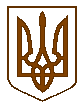 Баришівська селищна рада                                                                                                                                Броварського районуКиївської областіVIII скликанняР І Ш Е Н Н Я21.05.2021						                                        № 539-09-08                     	                    Про надання згоди на укладання короткостроковогодоговору оренди земельної ділянкиОлійник Т.В.  для сінокосіння та випасання ВРХ           На підставі  ст.12 Земельного кодексу України,  ст.26 Закону України  „Про місцеве самоврядування в Україні”, відповідно до Тимчасового порядку використання земель сільськогосподарського призначення, затвердженого рішенням селищної ради від 17.04.2019 №222-09-07,  розглянувши  заяву Олійник Тетяни Володимирівни, жительки смт Баришівка вул.Гоголя,16,  щодо заключення договору оренди земельної ділянки, для  сінокосіння та випасання ВРХ,  в смт Баришівка на території Баришівської селищної ради Броварського району Київської області,  враховуючи пропозиції комісії з питань  регулювання  земельних ресурсів та відносин, містобудування та архітектури охорони довкілля та благоустрою населених пунктів,   селищна рада в и р і ш и л а:              1.Надати згоду Олійник Тетяні Володимирівні на укладання короткострокового договору оренди земельної ділянки загальною площею 8,5 га для  сінокосіння та випасання ВРХ  в смт Баришівка на території Баришівської селищної ради  Броварського району Київської області  терміном на 11 місяців.              2.Встановити розмір орендної плати за земельну ділянку площею 8,5 га, для   сінокосіння та випасання ВРХ  в смт Баришівка на території Баришівської селищної ради  Броварського району Київської області 10 % у відповідності до нормативної грошової оцінки.						3.Договір набуває чинності з 21.05.2021 по 21.04.2022. 	          4.Оприлюднити  рішення на офіційному веб-сайті Баришівської селищної ради.            5.Контроль за виконанням рішення покласти на постійну комісію з питань регулювання  земельних ресурсів та відносин, містобудування та архітектури охорони довкілля та благоустрою населених пунктів.           Секретар селищної ради                                  Надія СЛУХАЙ.